О профилактике токсоплазмозаУправление Роспотребнадзора напоминает, что токсоплазмоз – паразитарное заболевание человека и животных, вызываемое токсоплазмами Toxoplasma gondii, в подавляющем большинстве случаев протекающее бессимптомно.Окончательным хозяином являются домашние кошки и некоторые дикие представители семейства кошачьих (рысь, пума, оцелот, бенгальский кот, ягуар и др.)Источником возбудителей при приобретенном токсоплазмозе для людей являются кошки, рассеивающие фекалии, содержащие ооцисты, в окружающую среду. От сельскохозяйственных животных и птиц заразиться токсоплазмозом можно только при употреблении в пищу их мяса, реже молока или яиц, если они употребляются в сыром или недостаточно термически обработанном виде.Контакт с промежуточными хозяевами (собаками, сельскохозяйственными животными) к инфицированию людей не приводит. Больной человек не выделяет возбудителя во внешнюю среду и никакой опасности для окружающих не представляет.Показатель инфицированности населения токсоплазмозом чрезвычайно высок: в России, Европе и Северной Америке он составляет 25-50%; в странах Африки, Южной и Латинской Америки – до 90%. Огромную опасность токсоплазмоз представляет для беременных женщин и лиц со сниженным иммунитетом. В первом случае может происходить внутриутробное инфицирование плода с самопроизвольным прерыванием беременности, мертворождением или рождением ребенка с тяжелым поражением нервной системы, глаз и других органов. Нередко, при врожденном токсоплазмозе у ребенка наблюдается тяжелая олигофрения.В Красноярском крае регистрируется спорадическая заболеваемость токсоплазмозом в отдельные годы. В 2019 – 2020 годах зарегистрировано по одному случаю токсоплазмоза.У лиц со сниженным иммунитетом токсоплазмоз приобретает тяжелое течение.Диагноз может быть поставлен на основании тщательного клинического обследования и положительных результатов серологических и аллергических реакций.Профилактика заболевания токсоплазмозом заключается в следующем:- Соблюдение правил личной гигиены - мытье рук после работы (особенно важно при контакте с сырым мясом);- Запрещение употребления (дегустация) сырого мясного фарша, а также мясных блюд без достаточной термической обработки;- Предупреждение инфицирования женщин во время беременности, а также тщательное обследование беременных на токсоплазмоз;- Люди, по роду занятий соприкасающиеся с животными, а также занятые обработкой продуктов животноводства, должны пользоваться спецодеждой, перчатками, соблюдать правила личной гигиены;- Не рекомендуется кормить домашних кошек сырым мясом;- Фекалии домашних кошек нужно ежедневно уничтожать, чтобы не допустить созревания содержащихся в них ооцист;- Рекомендуется периодически обследовать кошек на токсоплазмоз.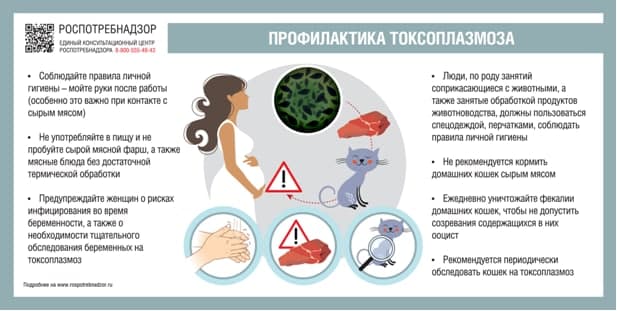 